Кирилл - VeskabirПрайс лист
Услуги:1) "Консультация стандартная" или "Психокоррекция"
Описание:
Выявление психологической проблемы и подбор метода ее решения. Определение причин негативных состояний и их исправление. Трансформация негативного психологического состояния в позитивное.
Продолжительность: 1час
Стоимость: 3300 RUB2) "Консультация продленная" или  "Психокоррекция"
Описание:
для тех, кому недостаточно "стандартной консультации"
Продолжительность: 1.5 часа
Стоимость: 5200 RUB3) Блок мыслеформ:" Разум и порядок вокруг меня"
Описание:
Мыслеформы , продолжение блока "начало- осознание," который находится в свободном доступе на странице VK.
Более "широкая" настройка, направленная на построение гармоничного взаимоотношения, с внутренним и окружающим миром, блоки мыслеформ разделенных на 9 тем, для создания собственных мыслеобразов.«Разум и порядок вокруг меня» - содержание:1) Страхи и стрессы
2) Моя гармония
3) Варианты судьбы
4) Экология мысли
5) Кто виноват?
6) Сила и энергия
7) Что посеял - то и выросло
8) Принципы энергоинформационного обмена
9) «Жизненные закономерности»
Стоимость: 5900 RUB4) Блок мыслеформ: " Я - архитектор своей жизни"Описание:
Мыслеформы - Более углубленная и детальная настройка, направленная не только на изменение состояния и реакции на события, но и на управление этими реакциями и событиями, в необходимой мере. Блоки мыслеформ, разделенных на 9 тем, для создания собственных мыслеобразов. «Я- Архитектор своей жизни» - содержание:
1) Если не я, то кто ?
2) Я и Ты - это адрес.
3) Трансформация.
4) Проекции и мечты, архитектура будущего.
5) Злые мечты и желания , как покровители саморазрушения.
6) Поле событий и его коррекция.
7) Информация и личное информационное поле.
8) А оно мне надо? и «кармические перебросы».
9) Внимание и время.Стоимость: 6900 RUB5) Психолог - психоаналитик "На весь день"
Описание:8 часов индивидуальных, практических занятий и психологических консультаций, для одного человека, предоставляется только в воскресенье или понедельник на выбор. Работа ведется в направлении «Психоанализ» и «Эмоционально – образная терапия». «Трудись над собой - ВЕСЬ ДЕНЬ»Услуга для тех, кто хочет более детально понять себя, занимаясь своим ментальным здоровьем, погружаясь в секреты своего подсознания, на протяжении всего дня.Продолжительность: с 10 до 18
Стоимость: 39000 RUB6) Создание и написание мыслеформ, специально для вас.Написание мной индивидуальных мыслеформ, для вашей самостоятельной проработки (создания мыслеобраза) и улучшения своего психологического состояния, конкретно под определенную задачу, которую вы поставите, в количестве 50 шт.Описание: задаёте мне тему, для проработки определенной проблемы и в течении 7-ми дней, я создаю вам мыслеформы (50 шт.), с помощью которых, вы сможете создать свои мыслеобразы.Срок выполнения: 7 дней
Стоимость: 6000 RUB7) Участие в групповых занятиях, на заданную вами тему, или создание мыслеобразов из блоков мыслеформ:
- "Разум и порядок вокруг меня"
- "Я архитектор своей жизни"
Продолжительность: 1 часСтоимость: 2900 RUB – час (из расчета 2900 RUB - с 1-го человека, группа от 3-х человек, продолжительность занятия 1 час.)8) Психологическое сопровождение в мессенджерах и соц. сетях
Продолжительность: с 10.00 до 20.00, из расчета 1 вопрос в час или 10 вопросов в течении дня.Описание: Мы с вами на связи на протяжении всего дня, в формате переписки. Вы формулируете свой запрос, а я готовлю на него подробный ответ, в виде рекомендаций. В течении одного часа: один вопрос и один ответ.
Стоимость: 5000 RUB9) Индивидуальное занятие, на заданную вами тему, или из блоков мыслеформ
На заданную вами тему или  для тех, кто приобрел блоки мыслеформ:
- "Разум и порядок вокруг меня"
- "Я архитектор своей жизни"
Детальная проработка мыслеформ, для создания вашего гармоничного мыслеобраза, с моей помощью.
Описание: помогаю создавать, более четкие и действенные мыслеобразы.
Продолжительность: 1 час
Стоимость: 5000 RUB10) Быстрое психологическое консультирование, вне рабочего времени.
Описание: Услуга, для тех, кому понадобилась срочная психологическая помощь, вне установленного времени и графика приема.
Продолжительность: 30 минут
Стоимость: 5000 RUB11) Субботняя беседка: участие  2500 RUB с человекаВизитка: https://nethouse.id/veskabir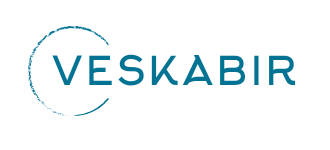 